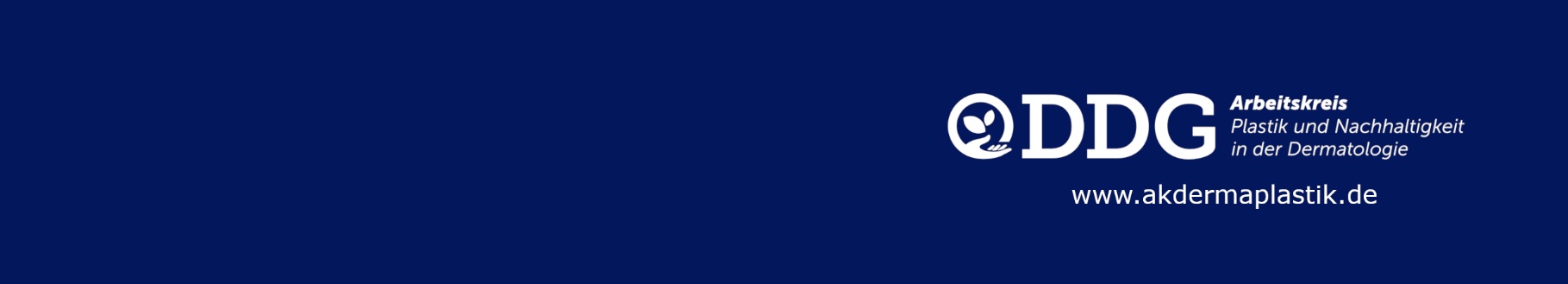 1. Kosten sparenDie Entscheidung, ob Einmal- oder aufbereitete Instrumente (Eigen- oder Fremdaufbereitung) verwendet werden, hängt von verschiedenen Faktoren wie OP-Aufkommen, Standort und räumlichen Voraussetzungen ab.Tabelle 1: Kostengegenüberstellung Aufbereitung vs. Einmalinstrumente (Stand 12/2021)Bezugsgröße: dermato-onkologisch ausgerichtete Praxis mit durchschnittlich 2.500 Scheinen/Quartal* variiert je nach Standort (Lieferwege), Menge und Art des Instrumentariums     * Sprechstundenbedarf            ** bei kleinen Defekten:  Spalthautentnahme mittels Skalpellklinge *** nicht geeignet für Gesichts-Chirurgie  **** nicht unbedingt erforderlich***** bei der Anschaffung eines neuen RDG können Kosten zwischen 3.500 und 9.500 Euro netto anfallen. Für die Sterilisation von Instrumenten werden Autoklaven eingesetzt. Abhängig von der Geräte-Klasse können diese zwischen 2.000 und 8.000 Euro netto kosten.2. Material sparenBei kleineren Eingriffen wie Probebiopsien oder kleinen Exzisionen (Nävi) kann unter Berücksichtigung aller erforderlichen Hygienemaßnahmen oft auf aufwändige Materialien verzichtet werden.Tabelle 2: Materialeinsparung am Beispiel Probebiopsie (PE)*nur für OperateurIn, nicht für Assistenz erforderlich, wenn keine Berührung mit der Wunde erfolgt; **ausreichend für Kleinsteingriffe von sehr kurzer Dauer (5 Minuten) ohne Berührung von Haut oder Wunde; ***je nach Größe und Lokalisation der BiopsieTipps/eigene Ideen:Fadenzug: (semikritisch B-) Pinzetten, die nur in Lösung gereinigt werden müssenShave von Basalzellpapillomen + aktinischen Keratosen mit 15er-Skalpellklinge ……………………………………………………………………………………………………………………………………………………………………………………………………………………………………………………………………………………………………………………………………………………………………………………………………………………………………………………Qualitätshandbuch der Praxis Dr. __________________FB Kosten und Material sparen im dermatologischen OP/EingriffsraumArt des EingriffsbenötigtesInstrumentariumKosten Einmal-instrumente/Stück (brutto)Kosten Fremd-Aufbereitung(brutto)*Kosten eigene AufbereitungShave-BiopsieSkalpellklinge0,22 €Grob geschätzte jährliche Kosten für Validierung, Wartung: ca. 3.000 €zzgl.Materialien (Bowie-Dick-Test, Harz, Papier, Tüten, Chargenkontrolle, Eiweißtest, Mediclean Forte etc.): ca. 6.500 €zzgl.ggf. zu erwartende Kosten durch Digitalisierung der Aufbereitung ca. 2.000 € neuer Autoclav 6.500 € (ohne MwSt.)Kosten für Krankenhaus-HygienikerIn ca. 2.000 €/Jahr, Hygienebeauftragte/r MfA  SterilgutassistenIn/Kursgebühr: ca. 400 €zzgl. Strom + WasserSumme: ca. 10.000 €/Jahr  Zukünftig sind steigende Kosten zu erwarten.*****alternativ:Kürettagescharfer LöffelKürette2,76 € 5,65–7,90 €2,49 €(einzelnes Instrument)Grob geschätzte jährliche Kosten für Validierung, Wartung: ca. 3.000 €zzgl.Materialien (Bowie-Dick-Test, Harz, Papier, Tüten, Chargenkontrolle, Eiweißtest, Mediclean Forte etc.): ca. 6.500 €zzgl.ggf. zu erwartende Kosten durch Digitalisierung der Aufbereitung ca. 2.000 € neuer Autoclav 6.500 € (ohne MwSt.)Kosten für Krankenhaus-HygienikerIn ca. 2.000 €/Jahr, Hygienebeauftragte/r MfA  SterilgutassistenIn/Kursgebühr: ca. 400 €zzgl. Strom + WasserSumme: ca. 10.000 €/Jahr  Zukünftig sind steigende Kosten zu erwarten.*****ProbebiopsieStanze*Nadelhalter3,56 €2,98 €2,49 €(einzelnes Instrument)Grob geschätzte jährliche Kosten für Validierung, Wartung: ca. 3.000 €zzgl.Materialien (Bowie-Dick-Test, Harz, Papier, Tüten, Chargenkontrolle, Eiweißtest, Mediclean Forte etc.): ca. 6.500 €zzgl.ggf. zu erwartende Kosten durch Digitalisierung der Aufbereitung ca. 2.000 € neuer Autoclav 6.500 € (ohne MwSt.)Kosten für Krankenhaus-HygienikerIn ca. 2.000 €/Jahr, Hygienebeauftragte/r MfA  SterilgutassistenIn/Kursgebühr: ca. 400 €zzgl. Strom + WasserSumme: ca. 10.000 €/Jahr  Zukünftig sind steigende Kosten zu erwarten.*****Kleine ExzisionSkalpellgriff ScherePinzetteNadelhalter (Set 1)1,49 €1,77 €1,45 €2,98 €4,52 € (4-er Set)Grob geschätzte jährliche Kosten für Validierung, Wartung: ca. 3.000 €zzgl.Materialien (Bowie-Dick-Test, Harz, Papier, Tüten, Chargenkontrolle, Eiweißtest, Mediclean Forte etc.): ca. 6.500 €zzgl.ggf. zu erwartende Kosten durch Digitalisierung der Aufbereitung ca. 2.000 € neuer Autoclav 6.500 € (ohne MwSt.)Kosten für Krankenhaus-HygienikerIn ca. 2.000 €/Jahr, Hygienebeauftragte/r MfA  SterilgutassistenIn/Kursgebühr: ca. 400 €zzgl. Strom + WasserSumme: ca. 10.000 €/Jahr  Zukünftig sind steigende Kosten zu erwarten.*****Große Exzision,VerschiebeplastikZusätzlich zu Set 1:Wundhäkchenggf. feine PinzettePräparierschere Mosquitoklemme3,95 €1,64 €2,08 €2,44 €4,40 €(3-er Set)2,49 €Grob geschätzte jährliche Kosten für Validierung, Wartung: ca. 3.000 €zzgl.Materialien (Bowie-Dick-Test, Harz, Papier, Tüten, Chargenkontrolle, Eiweißtest, Mediclean Forte etc.): ca. 6.500 €zzgl.ggf. zu erwartende Kosten durch Digitalisierung der Aufbereitung ca. 2.000 € neuer Autoclav 6.500 € (ohne MwSt.)Kosten für Krankenhaus-HygienikerIn ca. 2.000 €/Jahr, Hygienebeauftragte/r MfA  SterilgutassistenIn/Kursgebühr: ca. 400 €zzgl. Strom + WasserSumme: ca. 10.000 €/Jahr  Zukünftig sind steigende Kosten zu erwarten.*****SpalthauttransplantatZusätzlich zu Set 1:Wundhäkchenggf. feine PinzettePräparierschere Dermatom**3,95 €1,64 €2,08 €4,40 €(3-er Set)Grob geschätzte jährliche Kosten für Validierung, Wartung: ca. 3.000 €zzgl.Materialien (Bowie-Dick-Test, Harz, Papier, Tüten, Chargenkontrolle, Eiweißtest, Mediclean Forte etc.): ca. 6.500 €zzgl.ggf. zu erwartende Kosten durch Digitalisierung der Aufbereitung ca. 2.000 € neuer Autoclav 6.500 € (ohne MwSt.)Kosten für Krankenhaus-HygienikerIn ca. 2.000 €/Jahr, Hygienebeauftragte/r MfA  SterilgutassistenIn/Kursgebühr: ca. 400 €zzgl. Strom + WasserSumme: ca. 10.000 €/Jahr  Zukünftig sind steigende Kosten zu erwarten.*****VollhauttransplantatZusätzlich zu Set 1: Wundhäkchenggf. feine PinzettePräparierschere3,95 €1,64 €2,08 €4,40 €(3-er Set)Grob geschätzte jährliche Kosten für Validierung, Wartung: ca. 3.000 €zzgl.Materialien (Bowie-Dick-Test, Harz, Papier, Tüten, Chargenkontrolle, Eiweißtest, Mediclean Forte etc.): ca. 6.500 €zzgl.ggf. zu erwartende Kosten durch Digitalisierung der Aufbereitung ca. 2.000 € neuer Autoclav 6.500 € (ohne MwSt.)Kosten für Krankenhaus-HygienikerIn ca. 2.000 €/Jahr, Hygienebeauftragte/r MfA  SterilgutassistenIn/Kursgebühr: ca. 400 €zzgl. Strom + WasserSumme: ca. 10.000 €/Jahr  Zukünftig sind steigende Kosten zu erwarten.*****Fuhrmann-Set***ScherePinzetteNadelhalter7,96 €/SetGrob geschätzte jährliche Kosten für Validierung, Wartung: ca. 3.000 €zzgl.Materialien (Bowie-Dick-Test, Harz, Papier, Tüten, Chargenkontrolle, Eiweißtest, Mediclean Forte etc.): ca. 6.500 €zzgl.ggf. zu erwartende Kosten durch Digitalisierung der Aufbereitung ca. 2.000 € neuer Autoclav 6.500 € (ohne MwSt.)Kosten für Krankenhaus-HygienikerIn ca. 2.000 €/Jahr, Hygienebeauftragte/r MfA  SterilgutassistenIn/Kursgebühr: ca. 400 €zzgl. Strom + WasserSumme: ca. 10.000 €/Jahr  Zukünftig sind steigende Kosten zu erwarten.*****Tegler-NahtsetNadelhalterScherePinzetteArterienklemme****4,75 €/SetGrob geschätzte jährliche Kosten für Validierung, Wartung: ca. 3.000 €zzgl.Materialien (Bowie-Dick-Test, Harz, Papier, Tüten, Chargenkontrolle, Eiweißtest, Mediclean Forte etc.): ca. 6.500 €zzgl.ggf. zu erwartende Kosten durch Digitalisierung der Aufbereitung ca. 2.000 € neuer Autoclav 6.500 € (ohne MwSt.)Kosten für Krankenhaus-HygienikerIn ca. 2.000 €/Jahr, Hygienebeauftragte/r MfA  SterilgutassistenIn/Kursgebühr: ca. 400 €zzgl. Strom + WasserSumme: ca. 10.000 €/Jahr  Zukünftig sind steigende Kosten zu erwarten.*****MaterialProblemunbedingterforderlichAlternativeEinmal-StanzeVerbundmaterialjaMetallstanze (aufbereitet)Sterile Handschuhederzeit nicht recycelbar Abfallmenge durch Verpackungja*unsterile Einweghandschuhe möglich**Unsterile Handschuhederzeit nicht recycelbarja**Anbieter recycelbarer HandschuheNadelhalterKosten/Energie für Aufbereitungja***Sekundärheilung***NahtmaterialKosten für Materialja***Sekundärheilung***Sterile KompressenEnergieaufwand für sterile Aufbereitung/ ProduktionVerpackung aus VerbundstoffenAbfallmenge durch Verpackungneinunsterile KompressenSchere, PinzetteEnergieaufwand für Aufbereitung/ Herstellung/Entsorgung (Einmalinstrumente)Abfallmenge durch VerpackungneinAnheben des Biopsats mit der Injektionsnadel der Lokalanästhesie Sterile Pflaster/DruckverbändeAbfallmengeneinUnsterile Kompresse, (gefaltet), FixomullKopfhaubeAbfallmengeneinweglassen*AbdecktuchVerbundmaterial Abfallmengeneinweglassen*LochtuchVerbundmaterial Abfallmengeneinweglassen*Erstellt von:Datum:Geprüft von:Datum:Version:FB Kosten und Material sparen im dermatologischen OP/Eingriffsraum.docxSeiten: 2